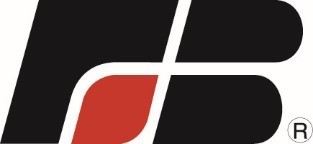 JACKSON COUNTY FARM BUREAU ASSOCIATIONRETURN TO HOME GRANT APPLICATIONName:Address:                                                                    Email:Mobile Phone:It is our objective and purpose to incentivize graduates or young individuals who return to Jackson County or remain in Jackson County for employment and who contribute positively to the community, providing monetary encouragement to younger generations for community enhancement and involvement. Please write an autobiography about yourself describing: (you may attach additional sheets)Your educationYour work historyYour school activities, civic and community involvement through high schoolAny post-secondary education community or school involvementCurrent community involvement and leadership Please share why you decided to remain in or return to the Jackson County community following high school or following your post-secondary education or training or service in the military.Please discuss your ideas and your definition of leadership and how or where you fit into leadership roles in Jackson County now and in the future.Please set forth your 5-year plan and how those plans relate to agriculture in Jackson County? Please discuss your ideas for bringing value to Jackson County.   How do you view agriculture and what role does agriculture play in not only the future of the community, but of the state, nation and world-wide. What ideas or concepts do you have for the improvement of the way in which foods and fibers are grown and for keeping agriculture sustainable in Jackson County?Applicant Signature__________________________________	Date______________Refer questions to Donna Ashcraft, County Coordinator (785) 364-6291 or jacksonfb@kfb.orgReturn completed forms to:Jackson County Farm Bureau Association • P. O. Box 1005 • Holton, KS 66436or by e-mail to jacksonfb@kfb.orgby September 15, 2023**This application may be retyped to allow typing in responses, however, keep to the original format as much as practicably possible.**